MR IMAGING IN THE ASSESMENT OF BRAIN INVOLVEMENT IN ALCOHOLIC AND NONALCOHOLIC WERNICKE’S ENCEPHALOPATHYRUNNING TITLE:  MR IMAGING FINDINGS IN WERNICKE’S ENCEPHALOPATHYGianvincenzo Sparacia, Andrea Anastasi, Claudia Speciale, Francesco Agnello, Aurelia BancoINFORMED CONSENTAll patients had given written consent for this retrospective study.Gianvincenzo Sparacia, MD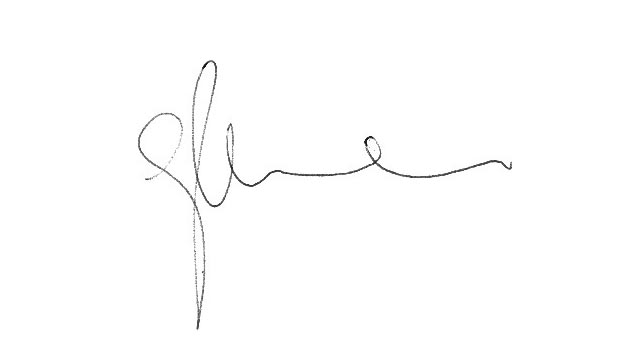 